The Stables at Linden HallSummer Schooling SeriesSaturday, April 6th 2019 Saturday, May 4th, 2019Saturday, June 22nd, 2019Saturday, July 14th, 2019Saturday, July 27th, 2019Saturday, August 17th, 2019Saturday, September 14th, 2019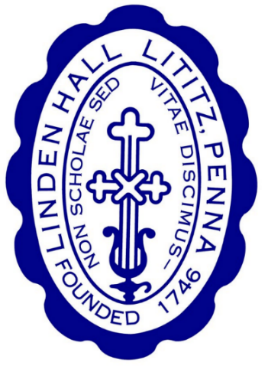 8:00 AM Start; Schooling to Begin at 7:00 AMPre-entry form available online at www.lindenhall.orgContact: Christina Stamos JohnsPhone: (440)864-6253Email: cstamosjohns@lindenhall.orgRULES AND REGULATIONSLinden Hall School will not be held responsible for any loss, injury, or theft of any animal, exhibitor, or owner on premises the day of the show.The judges’ decision is final.Management reserves the right to cancel, combine, or split classes as entries warrant.Management reserves the right to cancel or shorten schooling breaks with consensus from show competitors and their trainers.Schooling is permitted until 7:45 AM in designated areas.USEF approved helmets and appropriate footwear MUST be worn while mounted.Dogs must be leashed.Six ribbons in all classes; Championship and Reserve Championship in each division.A current (within one year) negative coggins is required.Must attend at least two shows for Year End Awards.There will be a $15.00 grounds fee/rider.Pre-entry fee is $12.00 per class and effective until noon the Wednesday before the show. Late entry fee is $15.00 per class.HORSE SHOW DIVISIONSLeadline - Open to riders under 8 years old. May only cross enter into Mini Stirrup.Walk/HaltWalk/TrotWalk/Halt Off LeadWalk/Trot Off LeadPre- Short Stirrup – Open to riders under 8 years old.Walk/trotWalk/trot/CanterWalk/trot/CanterWalk/Trot 2 Ground PolesShort Stirrup – Open to riders 8-12 years old.Walk/TrotWalk/Trot/Canter4 Cross Rails8 Cross RailsBeginner Rider – Riders in their 1st & 2nd year of showing Walk/Trot Walk/Trot/Canter 4 Cross Rails8 Cross RailsBaby Green Hunter – Open to all horses in their first or second year of showing. 2’ Walk/Trot Walk/Trot/Canter Baby Green O/FBaby Green O/FPleasure  – Open to all horses and ponies with an Amateur rider. Fence height 2’ Pleasure O/F Pleasure O/F Pleasure O/FPleasure U/SLow Linden Hall Derby – Open to all. Fence height not to exceed 2’. Will be asked to jump out of the arena.Low Linden Hall DerbyModified Hunter – Open to all. Fence height 2’3”.Modified Hunter O/FModified Hunter O/FModified Hunter O/FModified Hunter U/SJunior Equitation – Open to Junior riders. Fence heights 2’ for small/medium ponies, 2’3” for large ponies, 2’6” for horses.Junior Equitation O/FJunior Equitation O/FJunior Equitation O/FJunior Equitation U/SChildrens Hunter Pony– Open to all ponies ridden by Junior riders. Fence heights 2’ for small/medium ponies and 2’3” for large ponies. Pony Hunter O/F Pony Hunter O/F Pony Hunter O/F Pony Hunter U/SLow Hunter Horse – Open to all horses. Fence height 2’6”.Low Hunter O/FLow Hunter O/FLow Hunter O/FLow Hunter U/SLow Linden Hall Derby – Open to all. Fence height not to exceed 2’6. Will be asked to jump out of the arena.Low Linden Hall DerbyOpen Hunter – Open to all. Fence height 3’.Open Hunter O/FOpen Hunter O/FOpen Hunter O/FOpen Hunter U/SCLASS SCHEDULE*Schooling available in show rings until 7:45 AM*1. Leadline Walk/Halt2. Leadline W/T3. Leadline Walk/Halt Off Lead4. Leadline W/T Off Lead5. Pre-Short Stirrup W/T6. Pre-Short Stirrup W/T/C7. Pre-Short Stirrup W/T/C8. Pre Short Stirrup 2 Ground Poles9. Short Stirrup W/T10. Short Stirrup W/T/C11. Short Stirrup 4 Cross Rails12. Short Stirrup 8 Cross Rails13. Beginner Rider W/T14. Beginner Rider W/T/C15.Beginner Rider 4 Cross Rails16. Beginner Rider 8 Cross Rails        *SCHOOLING BREAK*17. Baby Breen Hunter W/T18. Baby Green  Hunter W/T/C19. Baby Green Hunter O/F20. Baby Green Hunter O/F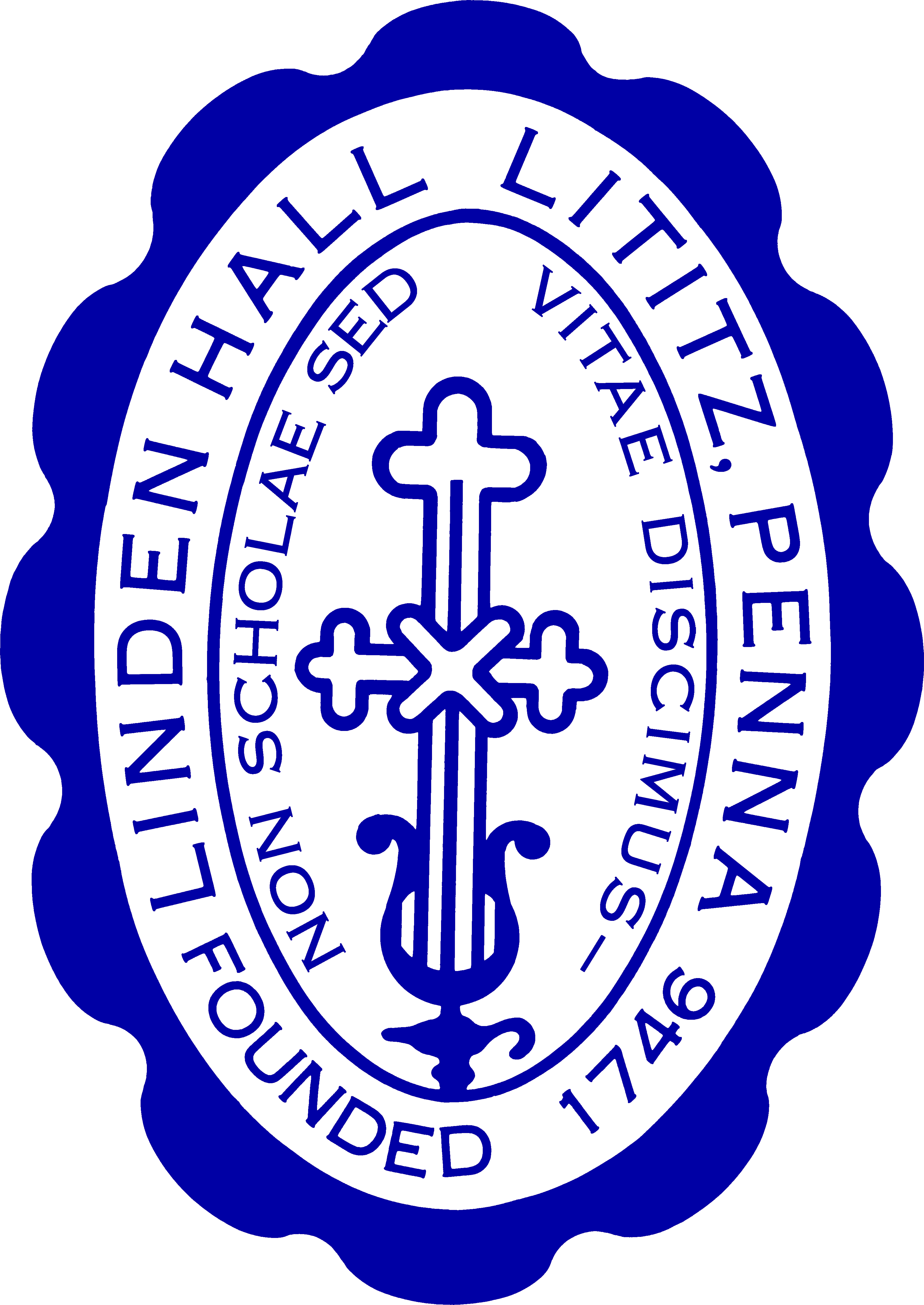 